NAME:						NUMBER: Question I: Choose the correct answer for the following:	-------- is defined as the grain size of materials between 1/16 mm to 1/256 mm.GravelSandSiltClayConsolidated gravel is known as ConglomerateLimestoneSandstoneMudstoneWhich is the most common mineral found in sandstoneCalciteQuartzOlivineMicaSandstone rich in mica is known as Micaceous  sandstoneCalcareous sandstoneConglomeratic sand stoneMuddy sandstoneSandstone with less than 20% matrix is known asWackeAreniteMudstoneAll of the aboveThe fragments that make up sedimentary rocks are known asGravelMatrixSandClastsLong transportation results in the formation ofPoorly sorted sedimentsModerately sorted sedimentsVery well sorted sedimentsAll of the aboveDunham classification is uses for classifyingSediment sizeLimestoneSandstoneSedimentary structuresQuestion II: State whether True (T) or False (F):		Sandstone having a matrix between 20-50% and rich in Quartz is known as Arkosic Wacke The type of limestone which does not contain mud and is clast supported is known as wackestone.Stratigraphy is the study of rocks to determine the order and timing of events in Earth history.Transgressive sequence represents a deeper water facies overlying shallow water facies.Question III:Sediments are commonly subdivided into three major groups. They are1-2-3-Question IV:Draw in thick lines on Pitchers  1,2,  identifying the locations of unconformities.and what is the type of unconformities and why?A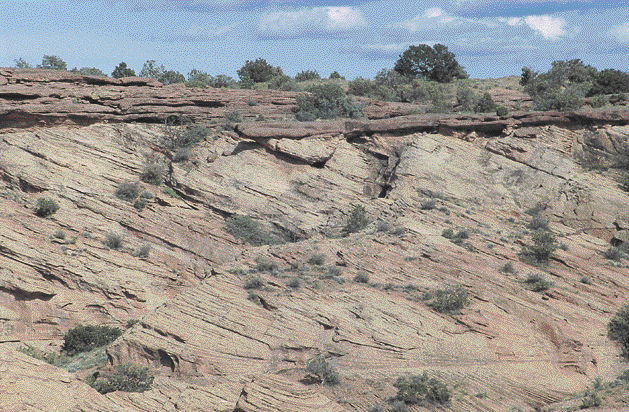 B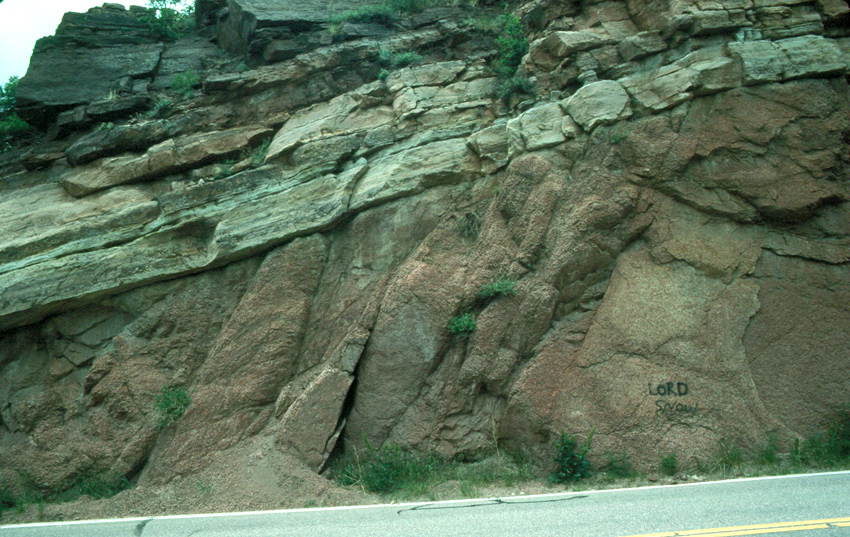 